ПРОЕКТ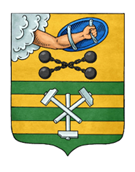 ПЕТРОЗАВОДСКИЙ ГОРОДСКОЙ СОВЕТ_____ сессия _____ созываРЕШЕНИЕот _________ № _________О внесении изменения в план работы Петрозаводского городского Совета на 2022 годНа основании статьи 23 Регламента Петрозаводского городского Совета Петрозаводский городской Совет Петрозаводский городской Совет РЕШИЛ:Внести следующее изменение в Приложение к Решению Петрозаводского городского Совета от 18 декабря 2020г. № 28/36-670 «О плане работы Петрозаводского городского Совета на 2021 год», дополнив строкой пятой следующего содержания:ПредседательПетрозаводского городского Совета                                              Н.И. Дрейзис________________________________________________________________Проект подготовлен депутатами Петрозаводского городского СоветаПояснительная записка к проекту решения«О внесении изменения в план работы Петрозаводского городского Совета на 2022 год»В соответствии со статьей 23 Регламента Петрозаводского городского Совета Петрозаводский городской Совет осуществляет свою деятельность в соответствии с планом, утвержденным решением Петрозаводского городского Совета. План работы Петрозаводского городского Совета утвержден Решением Петрозаводского городского Совета от 17 декабря 2021 г. № 29/5-43 «О плане работы Петрозаводского городского Совета на 2022 год».Настоящим проектом на основании обращения Главы Петрозаводского городского округа предлагается внести изменения в план работы Петрозаводского городского Совета на 2022 год, включив дополнительную плановую сессию 26 августа 2022 года по вопросу «О внесении изменений в Решение Петрозаводского городского Совета от 17 декабря 2021 г. № 29/5-33 «О бюджете Петрозаводского городского округа на 2022 год и на плановый период 2023 и 2024 годов».ПредседательПетрозаводского городского Совета	                               Н.И. Дрейзис		Август, 26О внесении изменений в Решение Петрозаводского городского Совета от 17 декабря 2021 г. № 29/5-33 «О бюджете Петрозаводского городского округа на 2022 год и на плановый период 2023 и 2024 годов»Глава Петрозаводского городского округа 